О внесении  на  рассмотрение Собранием  представителей муниципального  района Пестравский проекта  решения Собрания представителей муниципального района Пестравский "О взаимодействии с Ассоциацией «Совет муниципальных образований Самарской области» в части обеспечения предоставления оперативной информационной и правовой помощи органам местного самоуправления поселений, входящим в состав муниципального района Пестравский Самарской области"Руководствуясь Федеральным законом от 02.03.2007 №25-ФЗ "О муниципальной службе в Российской Федерации", Федеральным законом  от 06.10.2003 №131-ФЗ "Об общих принципах организации местного самоуправления в Российской Федерации", статьями 41, 43 Устава муниципального района Пестравский:Внести на рассмотрение Собранием представителей муниципального района Пестравский Самарской области проект решения Собрания представителей муниципального района Пестравский "О взаимодействии с Ассоциацией «Совет муниципальных образований Самарской области» в части обеспечения предоставления оперативной информационной и правовой помощи органам местного самоуправления поселений, входящим в состав муниципального района Пестравский Самарской области" (Приложение №1).Назначить О.Н.Прокудину – руководителя аппарата администрации муниципального района Пестравский официальным представителем администрации муниципального района Пестравский при рассмотрении Собранием представителей муниципального района Пестравский Самарской области проекта решения.Контроль за выполнением данного распоряжения возложить на руководителя аппарат администрации муниципального района Пестравский О.Н.Прокудину.Глава муниципального района Пестравский                                                                                      А.П.Любаев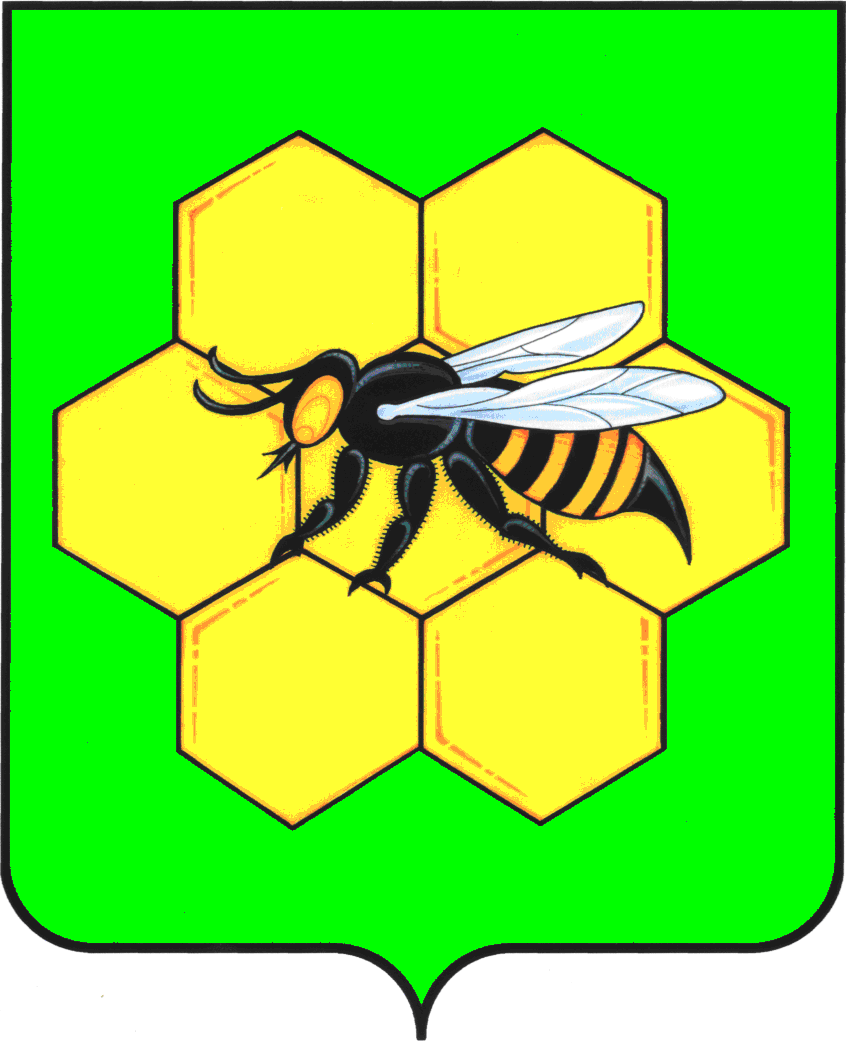 СОБРАНИЕ ПРЕДСТАВИТЕЛЕЙМУНИЦИПАЛЬНОГО РАЙОНА ПЕСТРАВСКИЙСАМАРСКОЙ  ОБЛАСТИ
Р Е Ш Е Н И Е  № от «    »            2016 г.О взаимодействии с Ассоциацией «Совет муниципальных образований Самарской области» в части обеспечения предоставления оперативной информационной и правовой помощи органам местного самоуправления поселений, входящим в состав муниципального района Пестравский Самарской области	В целях обеспечения предоставления оперативной информационной и правовой помощи органам местного самоуправления поселений, входящих в состав муниципального района  Пестравский Самарской области, Собрание представителей муниципального района Пестравский Самарской области РЕШИЛО:	1. Уполномочить руководителя аппарата администрации муниципального района Пестравский - Прокудину Ольгу Николаевну осуществлять взаимодействие с Ассоциацией «Совет муниципальных образований Самарской  области» (далее – Ассоциация) в интересах органов местного самоуправления поселений, входящих в состав муниципального района  Пестравский Самарской области (далее-органы местного самоуправления поселений). 	2. Прокудиной Ольге Николаевне:-сообщить Ассоциации свою контактную информацию (телефон, адрес электронной почты) для оперативного взаимодействия;-один раз в полугодие предоставлять информацию Собранию представителей муниципального района Пестравский Самарской области о результатах взаимодействия с Ассоциацией в интересах органов местного самоуправления поселений. 	3. В целях аккумулирования информации о проблемах осуществления полномочий и обязанностей органов местного самоуправления поселений, взаимодействия с Ассоциацией для оперативного получения информационной и правовой помощи  предложить органам местного самоуправления поселений наряду с другими способами  взаимодействия с Ассоциацией обращаться к Прокудиной Ольге Николаевне по проблемным вопросам осуществления полномочий, прав и обязанностей.	4. Уведомить о настоящем решении Ассоциацию и глав сельских поселений.	5. Настоящее решение вступает в силу со дня его подписания.Председатель Собрания представителеймуниципального района Пестравский                                          А.А.МаксаковАДМИНИСТРАЦИЯМУНИЦИПАЛЬНОГО РАЙОНА ПЕСТРАВСКИЙСАМАРСКОЙ ОБЛАСТИРАСПОРЯЖЕНИЕот____________________№___________